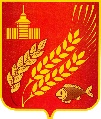 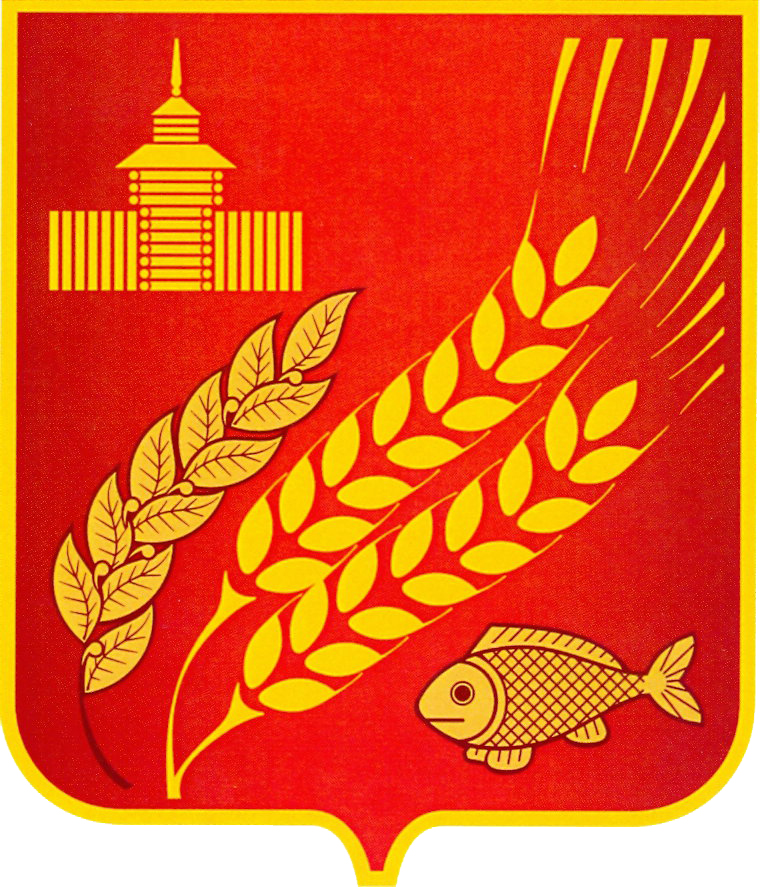 КУРГАНСКАЯ  ОБЛАСТЬМОКРОУСОВСКИЙ МУНИЦИПАЛЬНЫЙ ОКРУГАдминистрация Мокроусовского  муниципального округа П О С Т А Н О В Л Е Н И Е от 9 января  2024 г.        № 2          с. МокроусовоОб утверждении порядка и перечня случаев оказания на возвратной и (или) безвозвратной основе за счет средств бюджета Мокроусовского муниципальногоокруга Курганской области дополнительной помощи при возникновении неотложной необходимости в проведении капитального ремонта общего имущества в многоквартирных домах, расположенных на территории Мокроусовскогомуниципального округа Курганской областиВ соответствии с п. 6 ч. 1 ст. 16 Федерального закона от 6 октября 2003 года № 131- ФЗ «Об общих принципах организации местного самоуправления в Российской Федерации», п. 9.3 ч. 1 ст. 14 Жилищного кодекса Российской Федерации, Бюджетным кодексом Российской Федерации, Федеральным законом от 21 июля 2007 года N 185-ФЗ «О Фонде содействия реформированию жилищно-коммунального хозяйства», Уставом Мокроусовского муниципального округа Курганской области Администрация Мокроусовского муниципального округа Курганской области ПОСТАНОВЛЯЕТ:Утвердить порядок и перечень случаев оказания на возвратной и (или) безвозвратной основе за счет средств бюджета Мокроусовского муниципального округа Курганской области дополнительной помощи при возникновении неотложной необходимости в проведении капитального ремонта общего имущества в многоквартирных домах, расположенных на территории Мокроусовского муниципального округа Курганской области согласно приложению к настоящему постановлению.           2. Опубликовать в «Информационном вестнике Мокроусовского муниципального округа Курганской области».          3. Контроль за исполнением настоящего постановления возложить на  первого заместителя Главы Мокроусовского муниципального округа Курганской области.Глава Мокроусовского муниципальногоокруга Курганской области                                                                         В.В.ДемешкинПОРЯДОК И ПЕРЕЧЕНЬСЛУЧАЕВ ОКАЗАНИЯ НА ВОЗВРАТНОЙ И (ИЛИ) БЕЗВОЗВРАТНОЙ ОСНОВЕ ЗА СЧЕТ СРЕДСТВ МЕСТНОГО БЮДЖЕТА ДОПОЛНИТЕЛЬНОЙ ПОМОЩИ ПРИ ВОЗНИКНОВЕНИИ НЕОТЛОЖНОЙ НЕОБХОДИМОСТИ В ПРОВЕДЕНИИ КАПИТАЛЬНОГО РЕМОНТА ОБЩЕГО ИМУЩЕСТВА В МНОГОКВАРТИРНЫХ ДОМАХ, РАСПОЛОЖЕННЫХ НА ТЕРРИТОРИИ МОКРОУСОВСКОГО МУНИЦИПАЛЬНОГО ОКРУГА КУРГАНСКОЙ ОБЛАСТИПорядок и перечень случаев оказания на возвратной основе и (или) безвозвратной основе за счет средств местного бюджета дополнительной помощи при возникновении неотложной необходимости в проведении капитального ремонта общего имущества в многоквартирных домах, расположенных на территории Мокроусовского муниципального округа Курганской области (далее – Порядок) устанавливает порядок оказания на безвозвратной основе за счет средств бюджета Мокроусовского муниципального округа Курганской области дополнительной помощи при возникновении неотложной необходимости в проведении капитального ремонта общего имущества в многоквартирных домах на территории Мокроусовского муниципального округа Курганской области, а также перечень случаев оказания дополнительной помощи на проведение капитального ремонта общего имущества в многоквартирных домах на территории Мокроусовского муниципального округа Курганской области.Дополнительная помощь на проведение капитального ремонта общего имущества в многоквартирных домах на территории Мокроусовского муниципального округа Курганской области оказывается при возникновении неотложной необходимости в следующих случаях:при возникновении случаев чрезвычайных ситуаций природного и техногенного характера (далее – чрезвычайных ситуаций);при возникновении неотложной необходимости предупреждения случаев возникновения чрезвычайных ситуаций.Дополнительная помощь оказывается только в объеме, необходимом для предупреждения и (или) ликвидации последствий, возникших вследствие случаев, указанных в пункте 2 настоящего Порядка, за счет средств бюджета Мокроусовского муниципального округа Курганской области в пределах ассигнований, предусмотренных на указанные цели.Условием предоставления дополнительной помощи является недостаточность средств на специальном счете или счете регионального оператора по организации проведения капитального ремонта общего имущества в многоквартирных домах Курганской области (далее – региональный оператор).При формировании фонда капитального ремонта на счете регионального оператора необходимо согласие регионального оператора на проведение капитального ремонта с использованием средств, собранных на счете регионального оператора.Дополнительная помощь оказывается в целях предупреждения чрезвычайных ситуаций и (или) ликвидации последствий, возникших вследствие чрезвычайных ситуаций.Дополнительная помощь направляется только на проведение работ, предусмотренных перечнем работ по капитальному ремонту общего имущества в многоквартирном доме, определенных частью 1 статьи 166 Жилищного кодекса Российской Федерации.Дополнительная помощь предоставляется в объеме равном разнице между сметной стоимостью работ и средствами, аккумулированными на специальном счете или счете регионального оператора.Дополнительная помощь на проведение капитального ремонта общего имущества в многоквартирных домах на территории Мокроусовского муниципального округа Курганской области оказывается на безвозмездной и безвозвратной основе.В случае установления лица, виновного в произошедшей чрезвычайной ситуации, дополнительная помощь на проведение капитального ремонта общего имущества многоквартирного дома возмещается виновным лицом в полном объеме.Решение о неотложной необходимости проведения капитального ремонта, об оказании на безвозмездной и безвозвратной основе за счет средств бюджета Мокроусовского муниципального округа Курганской области дополнительной помощи в проведении капитального ремонта общего имущества многоквартирных жилых домов в случаях, указанных в пункте 2 настоящего Порядка (далее - решение), принимается Администрацией Мокроусовского муниципального округа Курганской области в форме постановления Администрации Мокроусовского муниципального округа Курганской области на основании решения Комиссии по предупреждению и ликвидации чрезвычайных ситуаций и обеспечению пожарной безопасности  на территории Мокроусовского муниципального округа Курганской области (далее - КЧС).Основанием для заседания КЧС для принятия решения, указанного в пункте 9 настоящего Порядка, является обращение юридического лица, осуществляющего управление многоквартирным домом с приложением следующих документов:заявление (в произвольной форме);акт обследования многоквартирного дома, в отношении которого необходимо оказание дополнительной помощи;локальный сметный расчет на выполнение работ по капитальному ремонту, необходимому для предупреждения чрезвычайной ситуаций и (или) ликвидации последствий, возникших вследствие чрезвычайной ситуации;сведения о размере средств, собранных собственниками помещений в многоквартирном доме, формирующими фонд капитального ремонта на специальном счете или счете регионального оператора, с указанием начисленных и уплаченных взносов, а также задолженности (при наличии);протокол общего собрания собственников помещений многоквартирного дома, в отношении которого предоставляется дополнительная помощь, подтверждающий согласие собственников на выполнение капитального ремонта общего имущества за счет средств, собранных на специальном счете или счете регионального оператора, дополнительной помощи на проведение капитального ремонта общего имущества в многоквартирных домах на территории Мокроусовского муниципального округа Курганской области оказывается при возникновении неотложной необходимости (при необходимости).Дополнительная помощь при возникновении неотложной необходимости в проведении капитального ремонта общего имущества многоквартирных домах предоставляется в форме субсидий.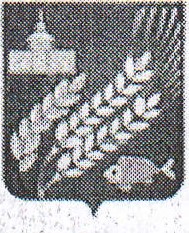 КУРГАНСКАЯ ОБЛАСТЬМОКРОУСОВСКИЙ МУНИЦИПАЛЬНЫЙ ОКРУГ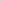 Администрация Мокроусовского муниципального округаПОСТАНОВЛЕНИЕот « 10» января 2024 года №3с.МокроусовоО внесении изменений в постановление АдминистрацииМокроусовского муниципального округа от 07 сентября 2022г. №94 «Об организации питания обучающихся муниципальных общеобразовательных учреждений Мокроусовского муниципального округа»   В соответствии с Конституцией Российской Федерации, Федеральным законом от 29 декабря 2012 г. № 273-ФЗ «Об образовании в Российской Федерации», Федеральным законом от 6 октября 2003 года №131-ФЗ «Об общих принципах организации местного самоуправления», Уставом Мокроусовского муниципального округа Курганской области,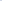 Администрация Мокроусовского муниципального округа ПОСТАНОВЛЯЕТ:1.      В приложение к постановлению Администрации Мокроусовского муниципального округа от 07 сентября 2022 г.№94«Об организации питания обучающихся муниципальных общеобразовательных учреждений Мокроусовского муниципального округа» внести следующие изменения: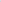      1) пункт 6.5. изложить в следующей редакции: «Списки обучающихся из малоимущих семей, предоставленные из территориального учреждения социальной защиты населения на I января 2024 года, считаются действительными до 31 декабря 2024 года. 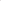     Питание осуществляется за счет средств бюджета округа-за счет средств муниципального бюджета- 6 руб.17 коп в день, областного бюджета-14руб.40 коп в день в рамках софинансирования для детей из малоимущих семей;-за счет средств мyниципaльнoro бюджета-25 руб. 57 коп. в день для детей-инвалидов и    детеи с OB3; - за счет средств муниципального бюджета	25 руб. 57 коп. в день для детей-инвалидов,  обучение которых организовано на дому в форме денежной компенсации;- за счет средств родителей (законных представителей) обучающихся. Обучающиеся с OB3, осваивающие образовательные программы с применением электронного         обучения и дистанционных образовательных технологий, обеспечиваются бесплатным питанием за счет средств муниципального бюджета в виде денежной компенсации - 25 руб.57 коп. в день».2) пункт 7.2. изложить в следующей редакции: «Обучающиеся обеспечиваются горячим бесплатным питанием предусматривающим наличие горячего блюда, не считая горячего напитка, не мене одного раза в день, за счет средств федерального бюджета и бюджета округа, размер средств на горячее бесплатное питание за каждый учебный день в 2024 году составляет 73,69 рублей».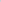 2.   Действие постановления распространяется с 1 января по 31 декабря 2024 года.3.  Настоящее постановление опубликовать в «Информационном вестнике Мокроусовского муниципального округа Курганской области».4.    Контроль	за выполнением постановления возложить на заместителя Главы Мокроусовского муниципального округа по социальной политике. Глава Мокроусовского 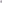 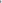 муниципального округа	                                                                              В.В.ДемешкинРОССИЙСКАЯ ФЕДЕРАЦИЯКУРГАНСКАЯ  ОБЛАСТЬАдминистрация  Мокроусовского  муниципального округаРАСПОРЯЖЕНИЕ от  11 января  2024 года     №  3-р                   с. МокроусовоОб определении перечня земельных участков, планируемых к предоставлению гражданам, имеющим право на бесплатное предоставление земельных участков для индивидуальногожилищного строительства в 2024 годуВ соответствии со статьей 39.5 Земельного кодекса Российской Федерации, Законом Курганской области от 6 октября 2011 года № 61 «О бесплатном предоставлении земельных участков для индивидуального жилищного строительства на территории Курганской области», постановлением Правительства Курганской области от 25 июня 2012 года № 272 «О регулировании отдельных отношений по бесплатному предоставлению земельных участков для индивидуального жилищного строительства на территории Курганской области», Постановлением Администрации Мокроусовского муниципального округа от 29.11.2022 года № 300 «Об утверждении Административного регламента  предоставления государственной (муниципальной) услуги «Предоставление земельного участка, находящегося в государственной или муниципальной собственности, гражданину или юридическому лицу в собственность бесплатно» на территории Мокроусовского муниципального округа Курганской области»:1. Определить перечень земельных участков, планируемых к предоставлению гражданам, имеющим право на бесплатное предоставление земельных участков для индивидуального жилищного строительства в 2023 году согласно приложению к настоящему распоряжению.2.  Разместить настоящее постановление на официальном сайте Администрации Мокроусовского муниципального округа.  3. Контроль за исполнением настоящего постановления возложить на заместителя Главы Мокроусовского муниципального круга по экономической деятельности.Глава Мокроусовского муниципального округа                     		      В.В.Демешкин                                 Приложение к распоряжению                                  Администрации Мокроусовского муниципального                                 округа     от 11  января  2024 года  № 3-р                                 «Об определении перечня земельных участков                                                                                                                                                                             планируемых к предоставлению гражданам,                                                                                                                  имеющим право на бесплатное предоставление                                                                                                                  земельных участков для индивидуального                                                                                                                 жилищного строительства в 2024 году»Перечень земельных участков, планируемых к предоставлению гражданам, имеющим право на бесплатное предоставление земельных участков для индивидуального жилищного строительства в 2024 году                                                                                                                                 Ответственный за выпуск – Руководитель аппарата, управляющий    делами Администрации Мокроусовского муниципального округа Васильева                                                                                                                                                          Светлана НиколаевнаУчрежден Решением Думы Мокроусовского муниципального округа от 21.07.2022г.№ 78Учрежден Решением Думы Мокроусовского муниципального округа от 21.07.2022г.№ 78Мокроусовского муниципального округаКурганской областиМокроусовского муниципального округаКурганской областиУчрежден Решением Думы Мокроусовского муниципального округа от 21.07.2022г.№ 78                                                                            Приложение	к постановлению                 Администрации                                                                            Мокроусовского муниципального округа от 9 января  2024 г. № 2 «Об утверждении порядка и перечня случаев оказания на возвратной и (или) безвозвратной основе за счет средств местного бюджета дополнительной помощи при возникновении неотложной необходимости в проведении капитального ремонта общего имущества в многоквартирных домах, расположенных на территории Мокроусовского муниципального округа Курганской области»№ п/пМестоположение земельного участкаПлощадь, кв.м.1Курганская обл., р-н Мокроусовский, с. Мокроусово, ул. 1 Мая, д. 816002Курганская обл., р-н Мокроусовский, с. Мокроусово, ул. 1 Мая, д. 836003Курганская обл., р-н Мокроусовский, с. Мокроусово, ул. 1 Мая, д. 856004Курганская обл., р-н Мокроусовский, с. Мокроусово, ул. 1 Мая, д. 876005Курганская обл., р-н Мокроусовский, с. Мокроусово, ул. 1 Мая, д. 896006Курганская обл., р-н Мокроусовский, с. Мокроусово, ул. Солнечная, д. 6900